УКРАЇНАЗАКАРПАТСЬКА ОБЛАСТЬУЖГОРОДСЬКА РАЙОННА РАДАПРОТОКОЛ ЗАСІДАННЯХХІ сесії (22.12.2017)від 22.12.2017 р .  10:00 год.                                                                             місто Ужгород                              Всього депутатів:    36Присутні на сесії:   29ГОЛОСУВАЛИ :        За - 29, Проти - 0, Утрим. – 0, Не голосував – 0.ГОЛОСУВАЛИ :        За - 29, Проти - 0, Утрим. – 0, Не голосував – 0.ВИРІШИЛИ:   ПРИЙНЯТИ – Про початок роботи двадцять першої Ужгородської районної ради ВИРІШИЛИ:   ПРИЙНЯТИ – Про початок роботи двадцять першої Ужгородської районної ради ГОЛОСУВАЛИ :    За - 29, Проти - 0, Утрим. – 0, Не голосував – 0.ГОЛОСУВАЛИ :    За - 29, Проти - 0, Утрим. – 0, Не голосував – 0.ВИРІШИЛИ:     ПРИЙНЯТИ – Про включення в порядок денний питання «Про передачу майна спільної власності територіальних громад сіл, селища району»ВИРІШИЛИ:     ПРИЙНЯТИ – Про включення в порядок денний питання «Про передачу майна спільної власності територіальних громад сіл, селища району»ГОЛОСУВАЛИ :    За - 29, Проти - 0, Утрим. –0 , Не голосував – 0.ГОЛОСУВАЛИ :    За - 29, Проти - 0, Утрим. –0 , Не голосував – 0.ВИРІШИЛИ:         ПРИЙНЯТИ – Про включення в порядок денний питання: «Про вихід зі складу засновників» ВИРІШИЛИ:         ПРИЙНЯТИ – Про включення в порядок денний питання: «Про вихід зі складу засновників» ГОЛОСУВАЛИ :    За - 29, Проти - 0, Утрим. –0 , Не голосував – 0.ГОЛОСУВАЛИ :    За - 29, Проти - 0, Утрим. –0 , Не голосував – 0.ВИРІШИЛИ:         ПРИЙНЯТИ – Про включення в порядок денний питання: «Про надання дозволу на передачу шкільного автобуса» ВИРІШИЛИ:         ПРИЙНЯТИ – Про включення в порядок денний питання: «Про надання дозволу на передачу шкільного автобуса» ГОЛОСУВАЛИ :    За - 29, Проти - 0, Утрим. –0 , Не голосував – 0.ГОЛОСУВАЛИ :    За - 29, Проти - 0, Утрим. –0 , Не голосував – 0.ВИРІШИЛИ:         ПРИЙНЯТИ – Про включення в порядок денний питання:- «Про призначення директора комунальної установи «Інклюзивно-ресурсний центр Ужгородської районної ради»ВИРІШИЛИ:         ПРИЙНЯТИ – Про включення в порядок денний питання:- «Про призначення директора комунальної установи «Інклюзивно-ресурсний центр Ужгородської районної ради»ГОЛОСУВАЛИ :    За - 29, Проти - 0, Утрим. –0 , Не голосував – 0.ГОЛОСУВАЛИ :    За - 29, Проти - 0, Утрим. –0 , Не голосував – 0.ВИРІШИЛИ:         ПРИЙНЯТИ – Про включення в порядок денний питання:-«Про пророблену роботу Ужгородської місцевої прокуратури за 11 місяців 2017 року».ВИРІШИЛИ:         ПРИЙНЯТИ – Про включення в порядок денний питання:-«Про пророблену роботу Ужгородської місцевої прокуратури за 11 місяців 2017 року».ГОЛОСУВАЛИ :    За - 29, Проти - 0, Утрим. –0 , Не голосував – 0.ГОЛОСУВАЛИ :    За - 29, Проти - 0, Утрим. –0 , Не голосував – 0.ВИРІШИЛИ:         ПРИЙНЯТИ – Про включення в порядок денний питання:- «Про внесення змін до рішення районної ради від 23 грудня 2016 року №216 «Про районний бюджет на 2017 рік» (зі змінами від 15.02.2017, 17.03.2017, 29.03.2017, 23.06.2017, 27.07.2017, 20.10.2017, 01.12.2017)»ВИРІШИЛИ:         ПРИЙНЯТИ – Про включення в порядок денний питання:- «Про внесення змін до рішення районної ради від 23 грудня 2016 року №216 «Про районний бюджет на 2017 рік» (зі змінами від 15.02.2017, 17.03.2017, 29.03.2017, 23.06.2017, 27.07.2017, 20.10.2017, 01.12.2017)»ГОЛОСУВАЛИ :    За - 29, Проти - 0, Утрим. –0 , Не голосував – 0.ГОЛОСУВАЛИ :    За - 29, Проти - 0, Утрим. –0 , Не голосував – 0.ВИРІШИЛИ:         ПРИЙНЯТИ – Про включення в порядок денний питання:- «Про районний бюджет на 2018 рік».ВИРІШИЛИ:         ПРИЙНЯТИ – Про включення в порядок денний питання:- «Про районний бюджет на 2018 рік».ГОЛОСУВАЛИ :    За - 29, Проти - 0, Утрим. –0 , Не голосував – 0.ГОЛОСУВАЛИ :    За - 29, Проти - 0, Утрим. –0 , Не голосував – 0.ВИРІШИЛИ:         ПРИЙНЯТИ – Про включення в порядок денний питання:- «Про передачу функцій замовника Баранинській сільській раді»ВИРІШИЛИ:         ПРИЙНЯТИ – Про включення в порядок денний питання:- «Про передачу функцій замовника Баранинській сільській раді»ГОЛОСУВАЛИ :    За – 29, Проти – 0, Утрим. – 0, Не голосував – 0.ГОЛОСУВАЛИ :    За – 29, Проти – 0, Утрим. – 0, Не голосував – 0.ВИРІШИЛИ:         ПРИЙНЯТИ –  Про порядок денний і регламент роботи двадцять першої сесії Ужгородської районної ради VІІ скликання, з включенням питаньВИРІШИЛИ:         ПРИЙНЯТИ –  Про порядок денний і регламент роботи двадцять першої сесії Ужгородської районної ради VІІ скликання, з включенням питань№ п/пПитання порядку денного:Про затвердження технічної документації про нормативну грошову оцінку земельної ділянки для розміщення та експлуатації основних, підсобних і допоміжних будівель та споруд технічної інфраструктури (кад.№2124884800:10:014:0067) (КП «Водоканал м.Ужгород»)Про затвердження технічної документації про нормативну грошову оцінку земельної ділянки для розміщення та експлуатації основних, підсобних і допоміжних будівель та споруд підприємств переробної, машинобудівної та іншої промисловості (кад.№2124884200:01:001:0053) (ТОВ «УНГВАРДОРБУД»)Про план роботи районної ради на І півріччя 2018 рокуПро оплату праці голови та заступника голови районної радиПро витрати на утримання виконавчого апарату районної ради на 2018 рікПро внесення змін до рішення районної ради від 05.01.2016 №33 «Про програму раціонального та ефективного використання майна, що знаходиться у спільній власності територіальних громад сіл, селища Ужгородського району на 2016-2018 роки» (зі змінами від 29.07.2016, 08.12.2016, 23.06.2017, 20.10.2017)Про внесення змін до рішення районної ради від 04.03.2016 року №70 «Про Програму розвитку місцевого самоврядування в Ужгородському районі на 2016-2020 роки»Про програму розвитку транскордонної співпраці Ужгородського району на 2018 рік Про Програму підтримки «Об’єднання прикордонних органів місцевого самоврядування Ужгородщини на 2016-2019 роки (у новій редакції)»Про Програму підтримки комунального підприємства Газета «Вісті Ужгородщини» на 2018 рікПро Програму економічного і соціального розвитку Ужгородського району на 2018 рік Про передачу майна спільної власності територіальних громад сіл, селища районуПро вихід зі складу засновниківПро надання дозволу на передачу шкільного автобусаПро призначення директора комунальної установи «Інклюзивно-ресурсний центр Ужгородської районної ради».Про пророблену роботу Ужгородської місцевої прокуратури за 11 місяців 2017 року Про внесення змін до рішення районної ради від 23 грудня 2016 року №216 «Про районний бюджет на 2017 рік» (зі змінами від 15.02.2017, 17.03.2017, 29.03.2017, 23.06.2017, 27.07.2017, 20.10.2017, 01.12.2017)«Про районний бюджет на 2018 рік» Про передачу функцій замовника Баранинській сільській раді»Чорнак Руслан Васильович 1. Про затвердження технічної документації про нормативну грошову оцінку земельної ділянки для розміщення та експлуатації основних, підсобних і допоміжних будівель та споруд технічної інфраструктури (кад.№2124884800:10:014:0067) (КП «Водоканал м.Ужгород»)ГОЛОСУВАЛИ :    За - 29, Проти - 0,Утрим. – 0, Не голосував – 0.ГОЛОСУВАЛИ :    За - 29, Проти - 0,Утрим. – 0, Не голосував – 0.ВИРІШИЛИ:  ПРИЙНЯТИ – ЗА ОСНОВУ  - Про затвердження технічної документації про нормативну грошову оцінку земельної ділянки для розміщення та експлуатації основних, підсобних і допоміжних будівель та споруд технічної інфраструктури (кад.№2124884800:10:014:0067) (КП «Водоканал м.Ужгород»)ВИРІШИЛИ:  ПРИЙНЯТИ – ЗА ОСНОВУ  - Про затвердження технічної документації про нормативну грошову оцінку земельної ділянки для розміщення та експлуатації основних, підсобних і допоміжних будівель та споруд технічної інфраструктури (кад.№2124884800:10:014:0067) (КП «Водоканал м.Ужгород»)ГОЛОСУВАЛИ :    За - 29, Проти - 0,Утрим. –0, Не голосував – 0.ГОЛОСУВАЛИ :    За - 29, Проти - 0,Утрим. –0, Не голосував – 0.ВИРІШИЛИ:  ПРИЙНЯТИ – В ЦІЛОМУ  - Про затвердження технічної документації про нормативну грошову оцінку земельної ділянки для розміщення та експлуатації основних, підсобних і допоміжних будівель та споруд технічної інфраструктури (кад.№2124884800:10:014:0067) (КП «Водоканал м.Ужгород»)ВИРІШИЛИ:  ПРИЙНЯТИ – В ЦІЛОМУ  - Про затвердження технічної документації про нормативну грошову оцінку земельної ділянки для розміщення та експлуатації основних, підсобних і допоміжних будівель та споруд технічної інфраструктури (кад.№2124884800:10:014:0067) (КП «Водоканал м.Ужгород»)Чорнак Руслан Васильович 2. Про затвердження технічної документації про нормативну грошову оцінку земельної ділянки для розміщення та експлуатації основних, підсобних і допоміжних будівель та споруд підприємств переробної, машинобудівної та іншої промисловості (кад.№2124884200:01:001:0053) (ТОВ «УНГВАРДОРБУД»)ГОЛОСУВАЛИ :    За – 29, Проти - 0,Утрим. – 0, Не голосував – 0.ГОЛОСУВАЛИ :    За – 29, Проти - 0,Утрим. – 0, Не голосував – 0.ВИРІШИЛИ: ПРИЙНЯТИ – ЗА ОСНОВУ  - Про затвердження технічної документації про нормативну грошову оцінку земельної ділянки для розміщення та експлуатації основних, підсобних і допоміжних будівель та споруд підприємств переробної, машинобудівної та іншої промисловості (кад.№2124884200:01:001:0053) (ТОВ «УНГВАРДОРБУД»)ВИРІШИЛИ: ПРИЙНЯТИ – ЗА ОСНОВУ  - Про затвердження технічної документації про нормативну грошову оцінку земельної ділянки для розміщення та експлуатації основних, підсобних і допоміжних будівель та споруд підприємств переробної, машинобудівної та іншої промисловості (кад.№2124884200:01:001:0053) (ТОВ «УНГВАРДОРБУД»)ГОЛОСУВАЛИ :    За - 29, Проти - 0,Утрим. – 0, Не голосував – 0.ГОЛОСУВАЛИ :    За - 29, Проти - 0,Утрим. – 0, Не голосував – 0.ВИРІШИЛИ: ПРИЙНЯТИ – В ЦІЛОМУ  -  Про затвердження технічної документації про нормативну грошову оцінку земельної ділянки для розміщення та експлуатації основних, підсобних і допоміжних будівель та споруд підприємств переробної, машинобудівної та іншої промисловості (кад.№2124884200:01:001:0053) (ТОВ «УНГВАРДОРБУД»)ВИРІШИЛИ: ПРИЙНЯТИ – В ЦІЛОМУ  -  Про затвердження технічної документації про нормативну грошову оцінку земельної ділянки для розміщення та експлуатації основних, підсобних і допоміжних будівель та споруд підприємств переробної, машинобудівної та іншої промисловості (кад.№2124884200:01:001:0053) (ТОВ «УНГВАРДОРБУД»)Чорнак Руслан Васильович 3. Про план роботи районної ради на І півріччя 2018 року ГОЛОСУВАЛИ :    За - 29, Проти - 0,Утрим. – 0, Не голосував – 0.ГОЛОСУВАЛИ :    За - 29, Проти - 0,Утрим. – 0, Не голосував – 0.ВИРІШИЛИ:   ПРИЙНЯТИ – ЗА ОСНОВУ  - Про план роботи районної ради на І півріччя 2018 року ВИРІШИЛИ:   ПРИЙНЯТИ – ЗА ОСНОВУ  - Про план роботи районної ради на І півріччя 2018 року ГОЛОСУВАЛИ :    За - 29, Проти - 0,Утрим. – 0, Не голосував – 0.ГОЛОСУВАЛИ :    За - 29, Проти - 0,Утрим. – 0, Не голосував – 0.ВИРІШИЛИ:   ПРИЙНЯТИ – В ЦІЛОМУ  - Про план роботи районної ради на І півріччя 2018 року ВИРІШИЛИ:   ПРИЙНЯТИ – В ЦІЛОМУ  - Про план роботи районної ради на І півріччя 2018 року Чорнак Руслан Васильович 4. Про оплату праці голови та заступника голови районної радиГОЛОСУВАЛИ :    За - 27, Проти - 0,Утрим. – 2, Не голосував – 0.ГОЛОСУВАЛИ :    За - 27, Проти - 0,Утрим. – 2, Не голосував – 0.ВИРІШИЛИ:    ПРИЙНЯТИ – ЗА ОСНОВУ  - Про оплату праці голови та заступника голови районної радиВИРІШИЛИ:    ПРИЙНЯТИ – ЗА ОСНОВУ  - Про оплату праці голови та заступника голови районної радиГОЛОСУВАЛИ :    За - 27, Проти - 0,Утрим. – 2, Не голосував – 0.ГОЛОСУВАЛИ :    За - 27, Проти - 0,Утрим. – 2, Не голосував – 0.ВИРІШИЛИ:  ПРИЙНЯТИ – В ЦІЛОМУ - Про оплату праці голови та заступника голови районної радиВИРІШИЛИ:  ПРИЙНЯТИ – В ЦІЛОМУ - Про оплату праці голови та заступника голови районної радиЧорнак Руслан Васильович 5. Про витрати на утримання виконавчого апарату районної ради на 2018 рік ГОЛОСУВАЛИ :   За - 27, Проти - 0,Утрим. – 2, Не голосував – 0.ГОЛОСУВАЛИ :   За - 27, Проти - 0,Утрим. – 2, Не голосував – 0.ВИРІШИЛИ:  ПРИЙНЯТИ – ЗА ОСНОВУ  - Про витрати на утримання виконавчого апарату районної ради на 2018 рік ВИРІШИЛИ:  ПРИЙНЯТИ – ЗА ОСНОВУ  - Про витрати на утримання виконавчого апарату районної ради на 2018 рік ГОЛОСУВАЛИ :   За - 27, Проти - 0,Утрим. – 2, Не голосував – 0.ГОЛОСУВАЛИ :   За - 27, Проти - 0,Утрим. – 2, Не голосував – 0.ВИРІШИЛИ:  ПРИЙНЯТИ – В ЦІЛОМУ - Про витрати на утримання виконавчого апарату районної ради на 2018 рік ВИРІШИЛИ:  ПРИЙНЯТИ – В ЦІЛОМУ - Про витрати на утримання виконавчого апарату районної ради на 2018 рік Чорнак Руслан Васильович 6. Про внесення змін до рішення районної ради від 05.01.2016 №33 «Про програму раціонального та ефективного використання майна, що знаходиться у спільній власності територіальних громад сіл, селища Ужгородського району на 2016-2018 роки» (зі змінами від 29.07.2016, 08.12.2016, 23.06.2017, 20.10.2017)ГОЛОСУВАЛИ :    За - 29, Проти - 0,Утрим. – 0, Не голосував – 0.ГОЛОСУВАЛИ :    За - 29, Проти - 0,Утрим. – 0, Не голосував – 0.ВИРІШИЛИ:   ПРИЙНЯТИ –  ЗА ОСНОВУ  - Про внесення змін до рішення районної ради від 05.01.2016 №33 «Про програму раціонального та ефективного використання майна, що знаходиться у спільній власності територіальних громад сіл, селища Ужгородського району на 2016-2018 роки» (зі змінами від 29.07.2016, 08.12.2016, 23.06.2017, 20.10.2017)ВИРІШИЛИ:   ПРИЙНЯТИ –  ЗА ОСНОВУ  - Про внесення змін до рішення районної ради від 05.01.2016 №33 «Про програму раціонального та ефективного використання майна, що знаходиться у спільній власності територіальних громад сіл, селища Ужгородського району на 2016-2018 роки» (зі змінами від 29.07.2016, 08.12.2016, 23.06.2017, 20.10.2017)ГОЛОСУВАЛИ :    За - 29, Проти - 0,Утрим. – 0, Не голосував – 0.ГОЛОСУВАЛИ :    За - 29, Проти - 0,Утрим. – 0, Не голосував – 0.ВИРІШИЛИ:         ПРИЙНЯТИ – В ЦІЛОМУ - Про внесення змін до рішення районної ради від 05.01.2016 №33 «Про програму раціонального та ефективного використання майна, що знаходиться у спільній власності територіальних громад сіл, селища Ужгородського району на 2016-2018 роки» (зі змінами від 29.07.2016, 08.12.2016, 23.06.2017, 20.10.2017)ВИРІШИЛИ:         ПРИЙНЯТИ – В ЦІЛОМУ - Про внесення змін до рішення районної ради від 05.01.2016 №33 «Про програму раціонального та ефективного використання майна, що знаходиться у спільній власності територіальних громад сіл, селища Ужгородського району на 2016-2018 роки» (зі змінами від 29.07.2016, 08.12.2016, 23.06.2017, 20.10.2017)Чорнак Руслан Васильович 7. Про внесення змін до рішення районної ради від 04.03.2016 року №70 «Про Програму розвитку місцевого самоврядування в Ужгородському районі на 2016-2020 роки».ГОЛОСУВАЛИ :    За - 29, Проти - 0,Утрим. – 0, Не голосував – 0.ГОЛОСУВАЛИ :    За - 29, Проти - 0,Утрим. – 0, Не голосував – 0.ВИРІШИЛИ:  ПРИЙНЯТИ –  ЗА ОСНОВУ  – Про внесення змін до рішення районної ради від 04.03.2016 року №70 «Про Програму розвитку місцевого самоврядування в Ужгородському районі на 2016-2020 роки».ВИРІШИЛИ:  ПРИЙНЯТИ –  ЗА ОСНОВУ  – Про внесення змін до рішення районної ради від 04.03.2016 року №70 «Про Програму розвитку місцевого самоврядування в Ужгородському районі на 2016-2020 роки».ГОЛОСУВАЛИ :    За - 29, Проти - 0,Утрим. – 0, Не голосував – 0.ГОЛОСУВАЛИ :    За - 29, Проти - 0,Утрим. – 0, Не голосував – 0.ВИРІШИЛИ:  ПРИЙНЯТИ – В ЦІЛОМУ - Про внесення змін до рішення районної ради від 04.03.2016 року №70 «Про Програму розвитку місцевого самоврядування в Ужгородському районі на 2016-2020 роки».ВИРІШИЛИ:  ПРИЙНЯТИ – В ЦІЛОМУ - Про внесення змін до рішення районної ради від 04.03.2016 року №70 «Про Програму розвитку місцевого самоврядування в Ужгородському районі на 2016-2020 роки».Чорнак Руслан Васильович 8. Про програму розвитку транскордонної співпраці Ужгородського району на 2018 рік.ГОЛОСУВАЛИ :    За - 29, Проти - 0,Утрим. – 0, Не голосував – 0.ГОЛОСУВАЛИ :    За - 29, Проти - 0,Утрим. – 0, Не голосував – 0.ВИРІШИЛИ:     ПРИЙНЯТИ – ЗА ОСНОВУ  - Про програму розвитку транскордонної співпраці Ужгородського району на 2018 рікВИРІШИЛИ:     ПРИЙНЯТИ – ЗА ОСНОВУ  - Про програму розвитку транскордонної співпраці Ужгородського району на 2018 рікГОЛОСУВАЛИ :    За - 29, Проти - 0, Утрим. – 0, Не голосував – 0.ГОЛОСУВАЛИ :    За - 29, Проти - 0, Утрим. – 0, Не голосував – 0.ВИРІШИЛИ:    ПРИЙНЯТИ – В ЦІЛОМУ  - Про програму розвитку транскордонної співпраці Ужгородського району на 2018 рікВИРІШИЛИ:    ПРИЙНЯТИ – В ЦІЛОМУ  - Про програму розвитку транскордонної співпраці Ужгородського району на 2018 рікЧорнак Руслан Васильович 9. Про Програму підтримки «Об’єднання прикордонних органів місцевого самоврядування Ужгородщини на 2016-2019 роки (у новій редакції)»ГОЛОСУВАЛИ :    За - 29, Проти - 0,Утрим. – 0, Не голосував – 0.ГОЛОСУВАЛИ :    За - 29, Проти - 0,Утрим. – 0, Не голосував – 0.ВИРІШИЛИ:   ПРИЙНЯТИ – ЗА ОСНОВУ  - Про Програму підтримки «Об’єднання прикордонних органів місцевого самоврядування Ужгородщини на 2016-2019 роки (у новій редакції)»ВИРІШИЛИ:   ПРИЙНЯТИ – ЗА ОСНОВУ  - Про Програму підтримки «Об’єднання прикордонних органів місцевого самоврядування Ужгородщини на 2016-2019 роки (у новій редакції)»ГОЛОСУВАЛИ :    За - 29, Проти - 0,Утрим. – 0, Не голосував – 0.ГОЛОСУВАЛИ :    За - 29, Проти - 0,Утрим. – 0, Не голосував – 0.ВИРІШИЛИ:    ПРИЙНЯТИ – В ЦІЛОМУ  - Про Програму підтримки «Об’єднання прикордонних органів місцевого самоврядування Ужгородщини на 2016-2019 роки (у новій редакції)»ВИРІШИЛИ:    ПРИЙНЯТИ – В ЦІЛОМУ  - Про Програму підтримки «Об’єднання прикордонних органів місцевого самоврядування Ужгородщини на 2016-2019 роки (у новій редакції)»Чорнак Руслан Васильович 10. Про Програму підтримки комунального підприємства Газета «Вісті Ужгородщини» на 2018 рікГОЛОСУВАЛИ :    За - 29, Проти - 0, Утрим. – 0, Не голосував – 0.ГОЛОСУВАЛИ :    За - 29, Проти - 0, Утрим. – 0, Не голосував – 0.ВИРІШИЛИ: ПРИЙНЯТИ – ЗА ОСНОВУ  -  Про Програму підтримки комунального підприємства Газета «Вісті Ужгородщини» на 2018 рікВИРІШИЛИ: ПРИЙНЯТИ – ЗА ОСНОВУ  -  Про Програму підтримки комунального підприємства Газета «Вісті Ужгородщини» на 2018 рікГОЛОСУВАЛИ :    За -29, Проти - 0, Утрим. – 0, Не голосував – 0.ГОЛОСУВАЛИ :    За -29, Проти - 0, Утрим. – 0, Не голосував – 0.ВИРІШИЛИ:  ПРИЙНЯТИ – В ЦІЛОМУ  -  Про Програму підтримки комунального підприємства Газета «Вісті Ужгородщини» на 2018 рікВИРІШИЛИ:  ПРИЙНЯТИ – В ЦІЛОМУ  -  Про Програму підтримки комунального підприємства Газета «Вісті Ужгородщини» на 2018 рікЧорнак Руслан Васильович 11. Про Програму економічного і соціального розвитку Ужгородського району на 2018 рік ГОЛОСУВАЛИ :    За - 29, Проти - 0, Утрим. – 0, Не голосував – 0.ГОЛОСУВАЛИ :    За - 29, Проти - 0, Утрим. – 0, Не голосував – 0.ВИРІШИЛИ:       ПРИЙНЯТИ – ЗА ОСНОВУ  - Про Програму економічного і соціального розвитку Ужгородського району на 2018 рікВИРІШИЛИ:       ПРИЙНЯТИ – ЗА ОСНОВУ  - Про Програму економічного і соціального розвитку Ужгородського району на 2018 рікГОЛОСУВАЛИ :    За - 29, Проти – 0, Утрим. – 0, Не голосував – 0.ГОЛОСУВАЛИ :    За - 29, Проти – 0, Утрим. – 0, Не голосував – 0.ВИРІШИЛИ:       ПРИЙНЯТИ – В ЦІЛОМУ  - Про Програму економічного і соціального розвитку Ужгородського району на 2018 рікВИРІШИЛИ:       ПРИЙНЯТИ – В ЦІЛОМУ  - Про Програму економічного і соціального розвитку Ужгородського району на 2018 рікЧорнак Руслан Васильович 12. Про передачу майна спільної власності територіальних громад сіл, селища району ГОЛОСУВАЛИ :    За – 29, Проти - 0, Утрим. – 0, Не голосував – 0.ГОЛОСУВАЛИ :    За – 29, Проти - 0, Утрим. – 0, Не голосував – 0.ВИРІШИЛИ:  ПРИЙНЯТИ – ЗА ОСНОВУ  - Про передачу майна спільної власності територіальних громад сіл, селища районуВИРІШИЛИ:  ПРИЙНЯТИ – ЗА ОСНОВУ  - Про передачу майна спільної власності територіальних громад сіл, селища районуГОЛОСУВАЛИ :    За - 29, Проти - 0, Утрим. – 0, Не голосував – 0.ГОЛОСУВАЛИ :    За - 29, Проти - 0, Утрим. – 0, Не голосував – 0.ВИРІШИЛИ:    ПРИЙНЯТИ – В ЦІЛОМУ-  Про передачу майна спільної власності територіальних громад сіл, селища районуВИРІШИЛИ:    ПРИЙНЯТИ – В ЦІЛОМУ-  Про передачу майна спільної власності територіальних громад сіл, селища районуЧорнак Руслан Васильович 13. Про вихід зі складу засновниківГОЛОСУВАЛИ :    За - 29, Проти - 0, Утрим. – 0, Не голосував – 0.ГОЛОСУВАЛИ :    За - 29, Проти - 0, Утрим. – 0, Не голосував – 0.ВИРІШИЛИ:         ПРИЙНЯТИ – ЗА ОСНОВУ  - Про вихід зі складу засновниківВИРІШИЛИ:         ПРИЙНЯТИ – ЗА ОСНОВУ  - Про вихід зі складу засновниківГОЛОСУВАЛИ :    За - 29, Проти - 0, Утрим. – 0, Не голосував – 0.ГОЛОСУВАЛИ :    За - 29, Проти - 0, Утрим. – 0, Не голосував – 0.ВИРІШИЛИ:         ПРИЙНЯТИ – В ЦІЛОМУ  - Про вихід зі складу засновниківВИРІШИЛИ:         ПРИЙНЯТИ – В ЦІЛОМУ  - Про вихід зі складу засновниківЧорнак Руслан Васильович 14. Про надання дозволу на передачу шкільного автобусаГОЛОСУВАЛИ :    За - 29, Проти - 0,Утрим. – 0, Не голосував – 0.ГОЛОСУВАЛИ :    За - 29, Проти - 0,Утрим. – 0, Не голосував – 0.ВИРІШИЛИ:         ПРИЙНЯТИ – ЗА ОСНОВУ  - Про надання дозволу на передачу шкільного автобусаВИРІШИЛИ:         ПРИЙНЯТИ – ЗА ОСНОВУ  - Про надання дозволу на передачу шкільного автобусаГОЛОСУВАЛИ :    За - 29, Проти - 0,Утрим. – 0, Не голосував – 0.ГОЛОСУВАЛИ :    За - 29, Проти - 0,Утрим. – 0, Не голосував – 0.ВИРІШИЛИ:    ПРИЙНЯТИ – В ЦІЛОМУ  - Про надання дозволу на передачу шкільного автобусаВИРІШИЛИ:    ПРИЙНЯТИ – В ЦІЛОМУ  - Про надання дозволу на передачу шкільного автобусаЧорнак Руслан Васильович 15. Про призначення директора комунальної установи «Інклюзивно-ресурсний центр Ужгородської районної ради».ГОЛОСУВАЛИ :    За - 29, Проти - 0, Утрим. – 0, Не голосував – 0.ГОЛОСУВАЛИ :    За - 29, Проти - 0, Утрим. – 0, Не голосував – 0.ВИРІШИЛИ:    ПРИЙНЯТИ – ЗА ОСНОВУ  - Про призначення директора комунальної установи «Інклюзивно-ресурсний центр Ужгородської районної ради»ВИРІШИЛИ:    ПРИЙНЯТИ – ЗА ОСНОВУ  - Про призначення директора комунальної установи «Інклюзивно-ресурсний центр Ужгородської районної ради»ГОЛОСУВАЛИ :    За - 29, Проти - 0, Утрим. – 0, Не голосував – 0.ГОЛОСУВАЛИ :    За - 29, Проти - 0, Утрим. – 0, Не голосував – 0.ВИРІШИЛИ:   НЕ ПРИЙНЯТИ – В ЦІЛОМУ -  Про призначення директора комунальної установи «Інклюзивно-ресурсний центр Ужгородської районної ради»ВИРІШИЛИ:   НЕ ПРИЙНЯТИ – В ЦІЛОМУ -  Про призначення директора комунальної установи «Інклюзивно-ресурсний центр Ужгородської районної ради»Чорнак Руслан Васильович 16. Про пророблену роботу Ужгородської місцевої прокуратури за 11 місяців 2017 рокуГОЛОСУВАЛИ :    За - 29, Проти - 0,Утрим. –0, Не голосував – 0.ГОЛОСУВАЛИ :    За - 29, Проти - 0,Утрим. –0, Не голосував – 0.ВИРІШИЛИ:     ПРИЙНЯТИ – ЗА ОСНОВУ - Про пророблену роботу Ужгородської місцевої прокуратури за 11 місяців 2017 рокуВИРІШИЛИ:     ПРИЙНЯТИ – ЗА ОСНОВУ - Про пророблену роботу Ужгородської місцевої прокуратури за 11 місяців 2017 рокуГОЛОСУВАЛИ :    За - 29, Проти - 0, Утрим. – 0, Не голосував – 0.ГОЛОСУВАЛИ :    За - 29, Проти - 0, Утрим. – 0, Не голосував – 0.ВИРІШИЛИ:   ПРИЙНЯТИ – В ЦІЛОМУ - Про пророблену роботу Ужгородської місцевої прокуратури за 11 місяців 2017 року.ВИРІШИЛИ:   ПРИЙНЯТИ – В ЦІЛОМУ - Про пророблену роботу Ужгородської місцевої прокуратури за 11 місяців 2017 року.Чорнак Руслан Васильович 17. Про внесення змін до рішення районної ради від 23 грудня 2016 року №216 «Про районний бюджет на 2017 рік» (зі змінами від 15.02.2017, 17.03.2017, 29.03.2017, 23.06.2017, 27.07.2017, 20.10.2017, 01.12.2017)ГОЛОСУВАЛИ :    За - 29, Проти - 0, Утрим. – 0, Не голосував – 0.ГОЛОСУВАЛИ :    За - 29, Проти - 0, Утрим. – 0, Не голосував – 0.ВИРІШИЛИ:         ПРИЙНЯТИ – ЗА ОСНОВУ  - Про внесення змін до рішення районної ради від 23 грудня 2016 року №216 «Про районний бюджет на 2017 рік» (зі змінами від 15.02.2017, 17.03.2017, 29.03.2017, 23.06.2017, 27.07.2017, 20.10.2017, 01.12.2017)ВИРІШИЛИ:         ПРИЙНЯТИ – ЗА ОСНОВУ  - Про внесення змін до рішення районної ради від 23 грудня 2016 року №216 «Про районний бюджет на 2017 рік» (зі змінами від 15.02.2017, 17.03.2017, 29.03.2017, 23.06.2017, 27.07.2017, 20.10.2017, 01.12.2017)ГОЛОСУВАЛИ :    За - 28, Проти - 0, Утрим. – 0, Не голосував – 1.ГОЛОСУВАЛИ :    За - 28, Проти - 0, Утрим. – 0, Не голосував – 1.ВИРІШИЛИ:         ПРИЙНЯТИ – В ЦІЛОМУ  - Про внесення змін до рішення районної ради від 23 грудня 2016 року №216 «Про районний бюджет на 2017 рік» (зі змінами від 15.02.2017, 17.03.2017, 29.03.2017, 23.06.2017, 27.07.2017, 20.10.2017, 01.12.2017)ВИРІШИЛИ:         ПРИЙНЯТИ – В ЦІЛОМУ  - Про внесення змін до рішення районної ради від 23 грудня 2016 року №216 «Про районний бюджет на 2017 рік» (зі змінами від 15.02.2017, 17.03.2017, 29.03.2017, 23.06.2017, 27.07.2017, 20.10.2017, 01.12.2017)Чорнак Руслан Васильович 18. Про районний бюджет на 2018 рік.ГОЛОСУВАЛИ :    За - 28, Проти - 0, Утрим. – 0, Не голосував – 1.ГОЛОСУВАЛИ :    За - 28, Проти - 0, Утрим. – 0, Не голосував – 1.ВИРІШИЛИ:   ПРИЙНЯТИ – ЗА ОСНОВУ  -  Про районний бюджет на 2018 рікВИРІШИЛИ:   ПРИЙНЯТИ – ЗА ОСНОВУ  -  Про районний бюджет на 2018 рікГОЛОСУВАЛИ :    За - 29, Проти - 0, Утрим. – 0, Не голосував – 0.ГОЛОСУВАЛИ :    За - 29, Проти - 0, Утрим. – 0, Не голосував – 0.ВИРІШИЛИ:   ПРИЙНЯТИ – В ЦІЛОМУ  -  Про районний бюджет на 2018 рікВИРІШИЛИ:   ПРИЙНЯТИ – В ЦІЛОМУ  -  Про районний бюджет на 2018 рікЧорнак Руслан Васильович 19. Про передачу функцій замовника Баранинській сільській радіГОЛОСУВАЛИ :    За - 29, Проти - 0, Утрим. – 0, Не голосував – 0.ГОЛОСУВАЛИ :    За - 29, Проти - 0, Утрим. – 0, Не голосував – 0.ВИРІШИЛИ:    ПРИЙНЯТИ – ЗА ОСНОВУ -   Про передачу функцій замовника Баранинській сільській радіВИРІШИЛИ:    ПРИЙНЯТИ – ЗА ОСНОВУ -   Про передачу функцій замовника Баранинській сільській радіГОЛОСУВАЛИ :    За - 29, Проти - 0, Утрим. – 0, Не голосував – 0.ГОЛОСУВАЛИ :    За - 29, Проти - 0, Утрим. – 0, Не голосував – 0.ВИРІШИЛИ:     ПРИЙНЯТИ – В ЦІЛОМУ  - Про передачу функцій замовника Баранинській сільській радіВИРІШИЛИ:     ПРИЙНЯТИ – В ЦІЛОМУ  - Про передачу функцій замовника Баранинській сільській раді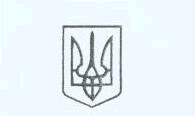 